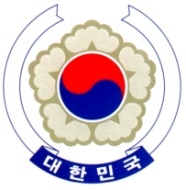 PERMANENT MISSION OF THE REPUBLIC OF KOREAGENEVAThe 35th Session of the UPR Working Group	<Check against delivery>Review of SpainGeneva, 22 January 2020Statement of the Republic of KoreaThank you, Vice-President.The Republic of Korea warmly welcomes the delegation of Spain.We commend Spain for the progress made since the last review and recognize its ongoing active cooperation with international human rights mechanisms. We particularly welcome the progress made in areas such as business and human rights, gender equality and the elimination of gender-based violence. In this regard, it is worth noting that Spain’s new Cabinet is gender-balanced, which is a clear demonstration of its commitment to increasing women’s participation in public life.Bearing this in mind, we present the following recommendations:Continue the efforts to eliminate violence and discrimination against women and girls and to ensure their greater participation and representation in all sectors of society.Make further efforts to guarantee equality and non-discrimination for persons belonging to vulnerable groups—including migrants, ethnic minorities and persons with disabilities—and to ensure their full enjoyment of economic and social rights in areas such as education, employment, housing and health care.We wish Spain a successful review.  I thank you. /END/